Argentina – Francia: cancilleres dialogaron sobre inversiones y Acuerdo MERCOSUR – UE03 Abril 2018Información para la Prensa N°: 127/18. Cancillería Argentina 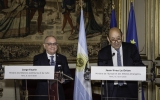 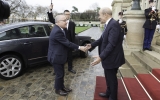 El Canciller Jorge Faurie fue recibido hoy en París por su par francés, Jean-Yves Le Drian, con quien mantuvo una reunión de trabajo en la que pasaron revista al estado de la relación bilateral tanto en lo político como en lo económico, como así también hicieron hincapié en los últimos avances logrados en las negociaciones MERCOSUR – Unión Europea (UE).En la reunión, realizada en el Quai d'Orsay de París, ambos cancilleres coincidieron en la necesidad de trabajar para acrecentar el intercambio comercial bilateral y, en particular, incrementar las inversiones. Además, reafirmaron el amplio campo de la cooperación científica, universitaria y cultural en el que ambas naciones trabajan juntas.El ministro argentino puso énfasis en las posibilidades que ofrece nuestro territorio en áreas que hoy son estratégicas como las energías renovables y el turismo, éste último un sector clave por su contribución al desarrollo económico y social y la creación de empleo. “Dialogamos sobre las inversiones francesas en la Argentina, que para nosotros son sumamente importantes en nuestro plan de crecimiento y reformas económicas”, afirmó el jefe de la diplomacia argentina. “Con Francia compartimos una misma visión sobre la actualidad global, en la que el mundo se debate entre el nacionalismo económico y el multilateralismo”, enfatizó luego ante la prensa.Faurie y Le Drian destacaron la visita realizada a ese país por el Presidente Mauricio Macri en enero pasado, y la reunión con su par Emmanuel Macron, como así también los encuentros mantenidos con empresarios franceses, organizados por el MEDEF y el Grupo Rotschild, tendientes a potenciar la posibilidad de negocios e inversiones. Durante marzo pasado, el Palacio San Martín fue sede de una misión de EVOLEN, asociación que nuclea más de 250 empresas de capitales franceses especializadas en gas y petróleo. Asimismo, ese mismo mes la Embajada argentina en Francia presentó a empresarios de ese país el proyecto de infraestructura ferroviaria “Red de Expresos Regionales – Estación Central Obelisco” bajo la modalidad PPP (Participación Público Privada).Desde 2016, empresas de origen francés anunciaron inversiones en nuestro país por un monto de US$ 3.003 millones (Total Austral – US$ 2.230 millones, PSA Peugeot Citroën US$ 320 millones, Eren Renewable Energy US$ 150 millones, Air Liquide Argentina US$ 63 millones, Carrefour US$ 28,2 millones, Accor US$ 26 millones, Sanofi Pasteur US$ 20 millones).En el encuentro de hoy, ambos cancilleres dialogaron además sobre los avances producidos en la última ronda de negociaciones entre el MERCOSUR y la UE, y Faurie subrayó el compromiso del bloque sudamericano para arribar pronto a un acuerdo, al que denominó como “una cuestión estratégica que contribuirá a la estabilidad política y multilateral de ambas regiones”.  “El MERCOSUR ha realizado grandes esfuerzos en los últimos meses. No podemos perder la oportunidad que tenemos de concluir estas negociaciones. Debemos tomar las decisiones políticas necesarias para obtener un acuerdo ambicioso y equilibrado”, dijo el canciller argentino. Y agregó: “Nosotros somos socios naturales. Los países que constituyen el MERCOSUR están conformados por descendientes de europeos. Hay un correlato natural de diálogo, de capacidad de entendimiento, y eso es lo que tenemos que capitalizar”.Por otra parte, ambos ministros manifestaron también su preocupación por la situación en Venezuela, y conversaron sobre “la necesidad de avanzar en un proceso democrático”.Información para la Prensa N°: 127/18